Тема:  Вокальная музыка.1)Разгадайте ребус.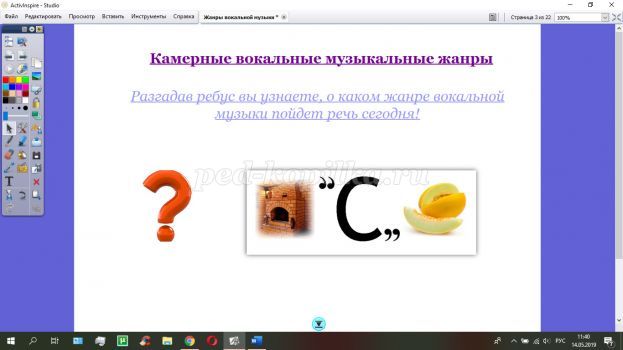 2) Переписать текст в тетрадьПесня в музыке – это простая и распространенная форма вокальной музыки, в которой поэтический текст объединен с музыкой.Народные календарно-обрядовые песни
1. Рождественская колядка
2. Масленичная песня
3. Веснянка
4. Троицкая обрядовая песня
5. Жнивная обрядовая песня